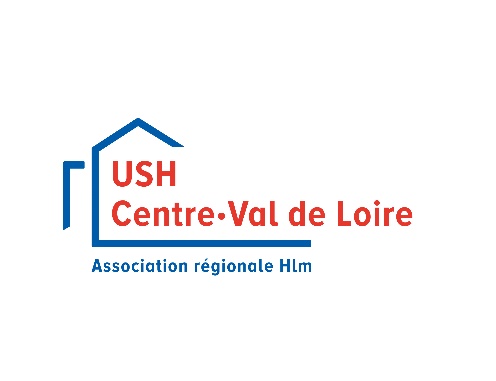 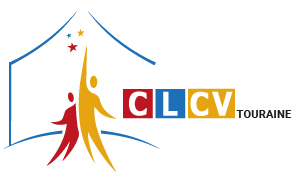 COMMUNIQUÉ DE PRESSE Nantes, le 4 octobre 2023A l’occasion du Congrès Hlm de Nantes, Vincent Henneron, Président de l'Union Sociale pour l'Habitat Centre-Val de Loire et Marie-Claude Fourrier, Présidente d’honneur de la CLCV Touraine, signent un partenariat pour renforcer leurs actions collaboratives au service des aînés du parc social de la région Centre-Val de Loire. Cette coopération se traduit par une série d'actions collectives centrées sur les thématiques du démarchage abusif. En région Centre-Val de Loire, où plus de 43 000 locataires du parc social ont au moins 65 ans, cette initiative constitue un enjeu majeur pour contribuer au bien-vieillir à domicile.C’est dans ce contexte régional marqué par le vieillissement des populations et un engagement fort du Mouvement Hlm sur l’accompagnement du vieillissement que l’USH Centre-Val de Loire a fait appel à la CLCV Touraine, acteur reconnu pour son engagement après des consommateurs, pour animer, en 2021, des ateliers d’information dont les objectifs étaient de : Prévenir des escroqueries diffusées par les différentes plateformes de communication (internet, téléphone, courrier, ...), mais aussi le démarchage physique et les fraudes à la carte bancaireSensibiliser au comportement à adopter face à des personnes malintentionnéesFournir des conseils pour consommer ou vendre en toute sécuritéParticiper à la lutte contre l’isolement socialLa tenue de ces ateliers collectifs a donc fait émerger un premier partenariat fort et de grande qualité entre l’USH Centre-Val de Loire et la CLCV Touraine : le public âgé s’est dit très satisfait et plus en alerte face aux éventuelles tentatives de démarchage abusif. Ce partenariat a donc fait apparaître que la qualité de vie à domicile des personnes âgées ne s'arrête pas à la seule question de l'adaptation du bâti et qu’elle intègre de nombreuses facettes dont le fait de se sentir en sécurité chez soi. C’est dans ce sens que la sensibilisation au démarchage abusif constitue une réponse aux besoins des locataires âgés.C’est pourquoi, afin de répondre aux besoins exprimés par les personnes âgées de leur parc, les bailleurs sociaux de la région Centre-Val de Loire, sous l’égide de l’association régionale, ont souhaité pérenniser ce partenariat et l’inscrire dans une convention commune dont les objectifs principaux sont similaires aux objectifs fixés en 2021.A propos de l’USH Centre-Val de LoireL’USH Centre-Val de Loire regroupe 33 adhérents, offices Publics de l’Habitat (OPH), Entreprises Sociales de l’Habitat (ESH), Sociétés coopératives d’HLM, Sociétés Anonymes Coopératives d’Intérêt Collectif pour l’Accession à la Propriété (SACICAP), Sociétés d’économie mixte (SEM), etc.Elle assure 3 missions principales : la représentation du mouvement Hlm, l’animation professionnelle et la production de données, ainsi que l’interface entre les pouvoirs publics et les organismes dans la construction, la mise en œuvre et l’évaluation des politiques publiques du logement.A propos de la CLCV TouraineLa CLCV Touraine, loi 1901, est l’une des plus importantes associations de consommateurs et d’usagers, de locataires et copropriétaires.Elle est la porte-parole des consommateurs du territoire afin de faire respecter leurs droits.En s’appuyant sur la Confédération Nationale CLCV (Consommation, Logement, Cadre de Vie) ainsi que sur un réseau de bénévoles compétents et formés, la CLCV Touraine apporte les informations juridiques pertinentes qui permettent d’évaluer une situation, de préparer une action, d’obtenir une réparation. La CLCV est issue d’un mouvement consumériste qui a 70 ans d’existence.Contact presse CLCV Touraine Marie-Claude FOURRIER -   02 47 72 71 69 – accueil@clcv-touraine.orgContact presse USH Centre-Val de LoireMina INEFLAS -   02 18 84 50 00 – m.ineflas.arhlmce@union-habitat.org La CLCV Touraine et l’USH Centre-Val de Loire s’engagent contre les pratiques de démarchage abusif auprès des personnes âgées !